2014 m. kovo mėn. „Boružėlių“ grupė (1,5-3 m.) (pedagogės Elvyra Bešelia, Violeta Jocienė), „Rainiukų“ grupė (1,5-3 m.) (pedagogės Virginija Ivanauskienė, Dalia Jaruševičienė), „Drugelių“ grupė (3-4 m.) (pedagogės Dovilė Vitunskienė, Dalytė Čybienė), „Bitučių“ grupė (4-5 m.) (pedagogė Alvyra Jurkšienė), „Pelėdžiukų“ grupė (6-7 m.) (pedagogės Nijolė Kutniauskienė, Giedrė Jonaitienė), „Aitvarėlių“ grupė (5-6 m.) (pedagogės Audronė Babarskienė, Giedrė Jonaitienė) miesto atvirame renginyje – teatro savaitėje „Kai atgyja pasakos“ vaidino spektakliukus – inscenizacijas miesto visuomenei. Renginio organizatoriai – vaikų saviraiškos kūrybinės grupės narės.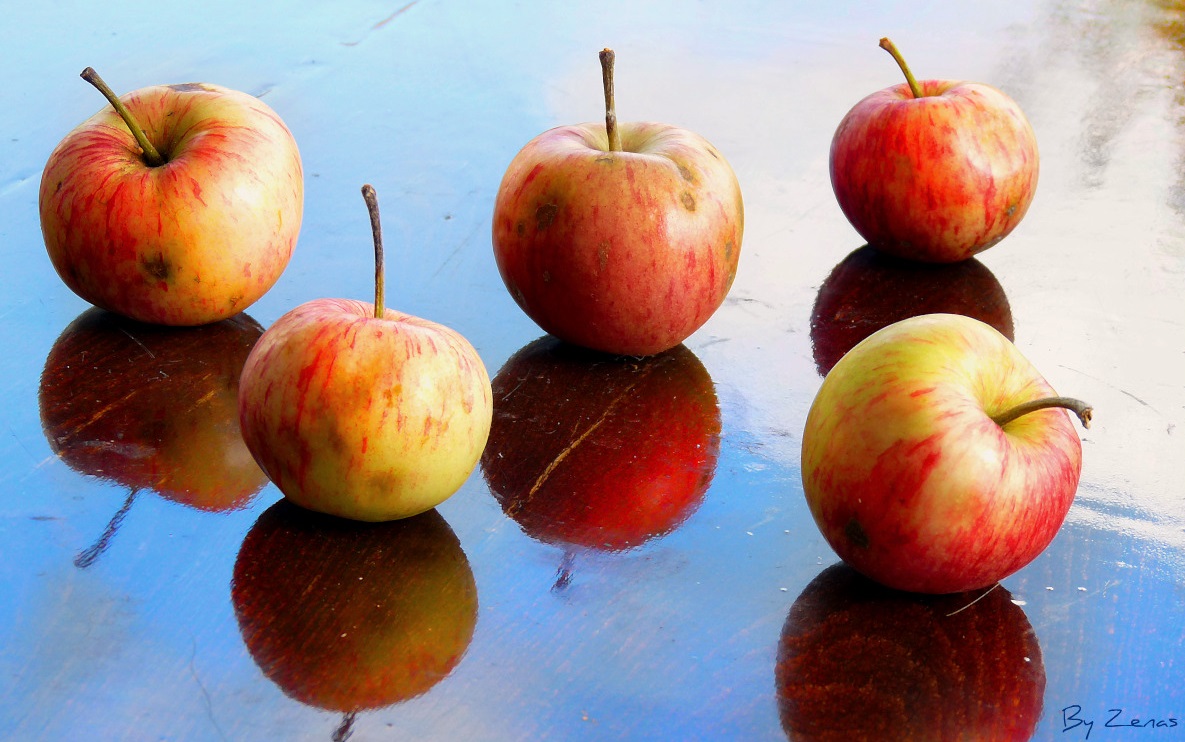 Tikslai: 1. Žadinti teigiamą nuostatą teatrinei veiklai, skatinti išgyventi kūrybinį džiaugsmą, pasitenkinimą, sėkmės jausmą išreiškiant save.2. Supažindinti vaikus – žiūrovus su elgesio teatre taisyklėmis, mokyti susikaupimo, mandagumo, dėmesio ir pagarbos artistams. Mokyti džiaugtis ir vertinti artistų pastangas ir jų pasiekimus, pasimokyti iš pasakos idėjos.Uždaviniai:1. Meno priemonėmis – garsu, balsu, žodžiu, judesiu – jautrinti jutimus, stiprinti jų ryšius, žadinti vaizdinius, asociacijas.2. Teatro vaizdais praturtinti vaiko pasaulėjautą ir pasaulėvoką.3. Ugdyti vaidybos sugebėjimus.4. Skatinti raiškaus žodžio, muzikos, šokio patirtį.5. Padėti atsiskleisti vaiko kūrybinėms išraiškoms.6. Ugdyti savimi ir savo gebėjimais pasitikintį vaiką.7. Supažindinti vaikus su muzikos paskirtimi ir reikšme spektaklyje.2014 m. gegužės 28 d. pedagogė Dalia Jaruševičienė (filmuotą medžiagą redagavo Dovilė Vitunskienė) su „Rainiukų“ grupės (1,5-3 m.) vaikais įstaigos pedagogams demonstravo atvirą veiklą – pasaką „Vištytės pyragas“.Tikslai:1. Formuoti gebėjimą dėmesingai klausytis auklėtojos sekamos pasakos;2. Teisingai atkartoti vištytės, viščiukų, antytės ir žąselės tariamus garsus;3. Skatinti vaikų dialoginę kalbą ir vaizduotės vystymąsi;4. Patirti atradimo džiaugsmą.	2014 m. lapkričio 27 d. priešmokyklinio ugdymo pedagogė Nijolė Kutniauskienė  įstaigos pedagogams demonstravo filmuotą atvirą veiklą „Knygos atsiradimo istorija“.Tikslas: skatinti domėtis knygomis.Uždaviniai:1. Suteikti žinių apie knygos atsiradimą ir jos kūrėjus;2. Turtinti žodyną naujais žodžiais: rašytojas, autorius, redaktorius, dailininkas, iliustratorius, leidykla, spaustuvė, biblioteka;3. Mokytis gerbti ir tausoti knygas;4. Skatinti klausytis ir girdėti skaitomus tekstus;5. Bandyti patiems kurti knygas.Filmuotą medžiagą saugo autoriai